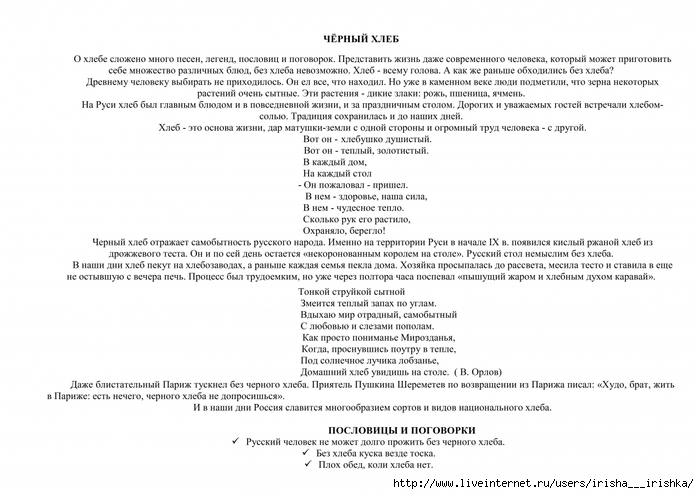 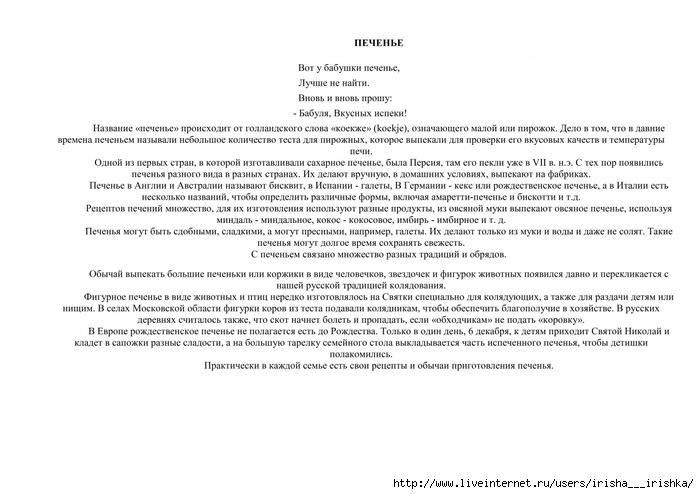 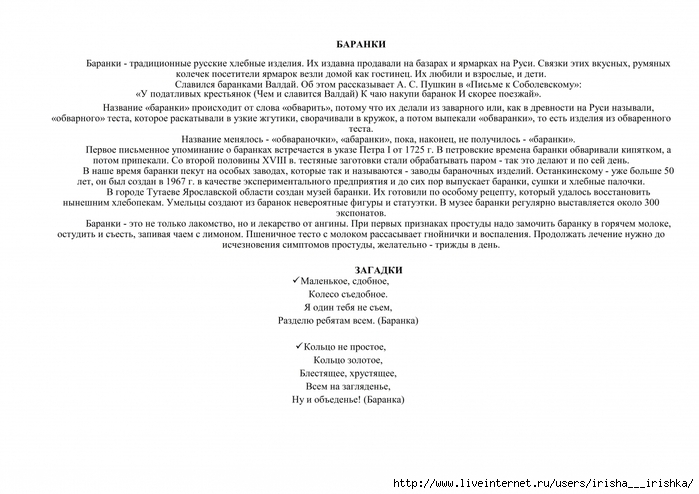 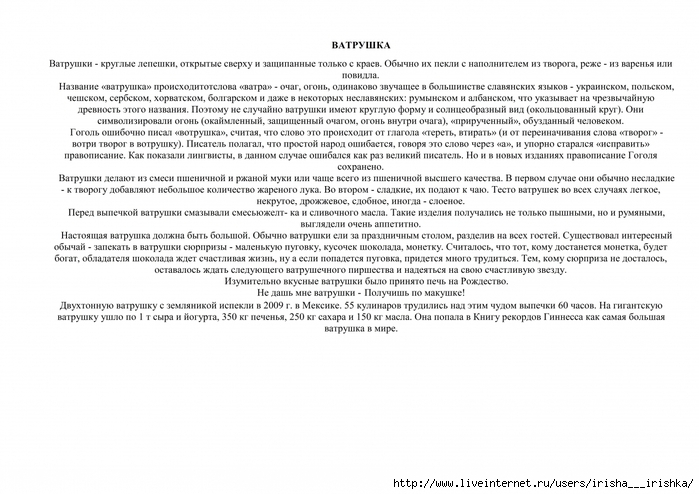 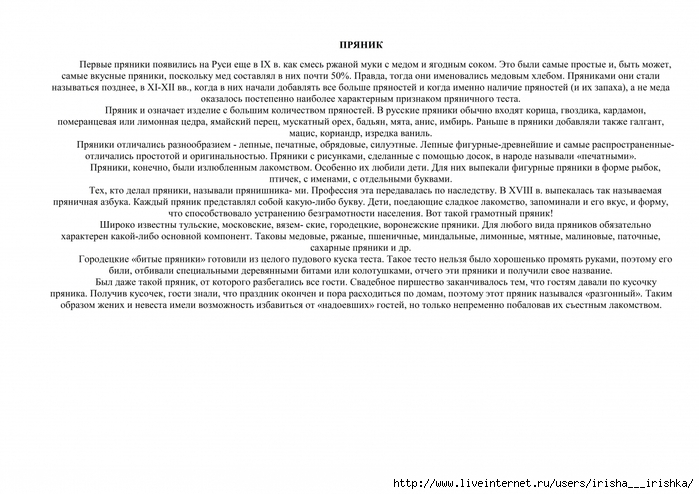 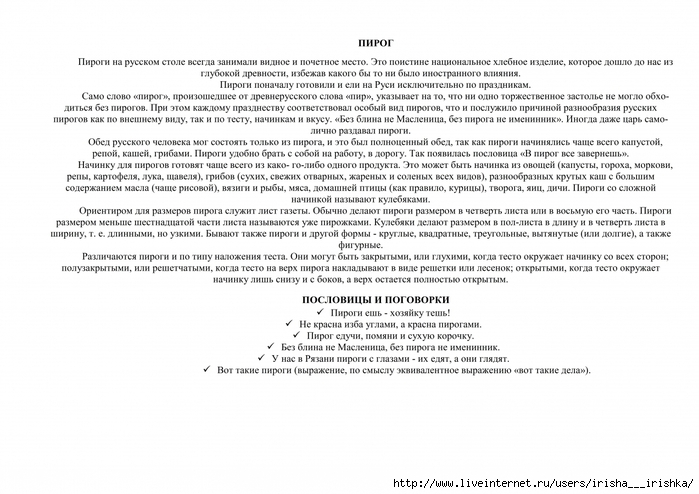 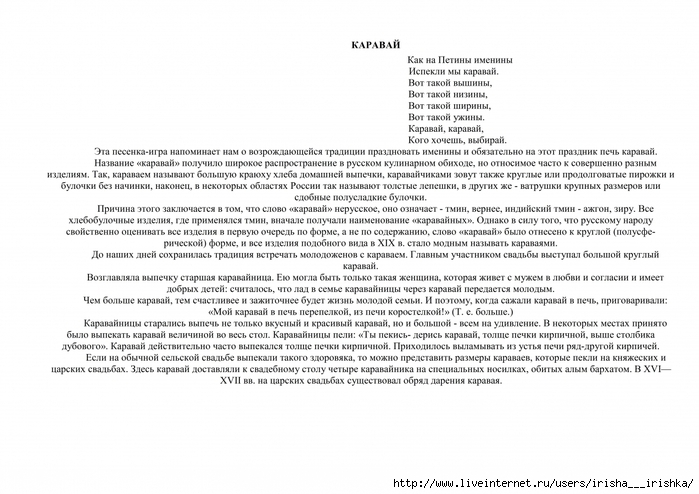 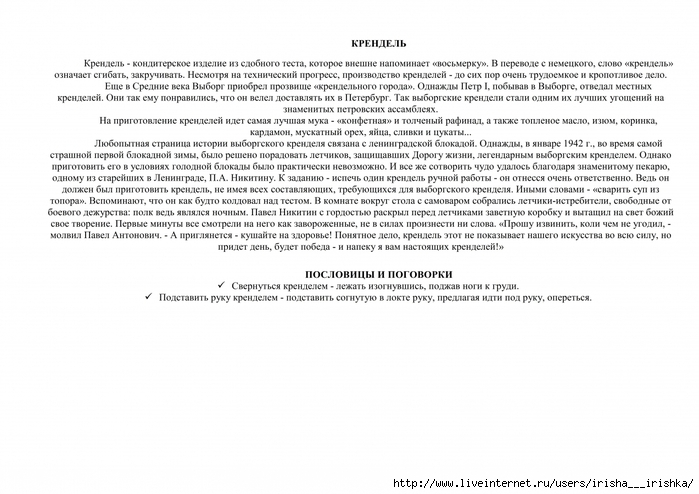 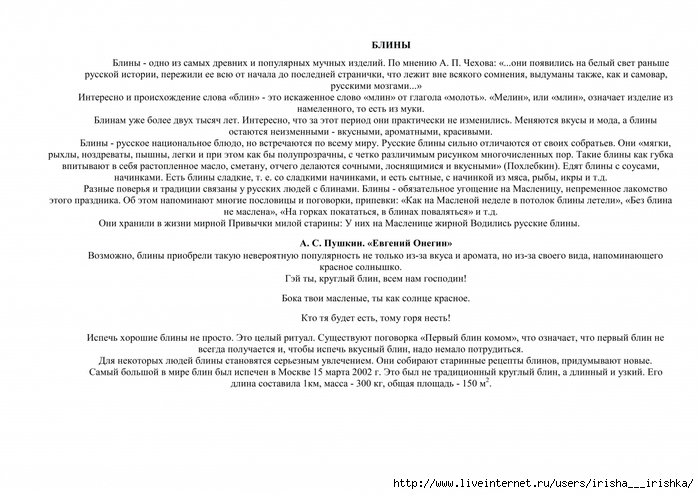 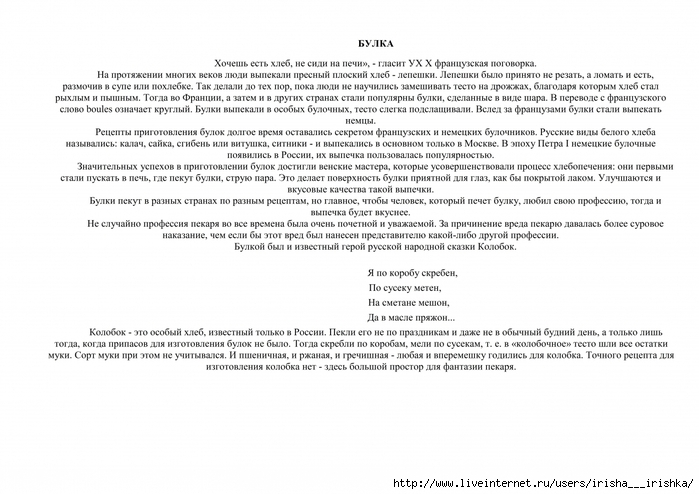 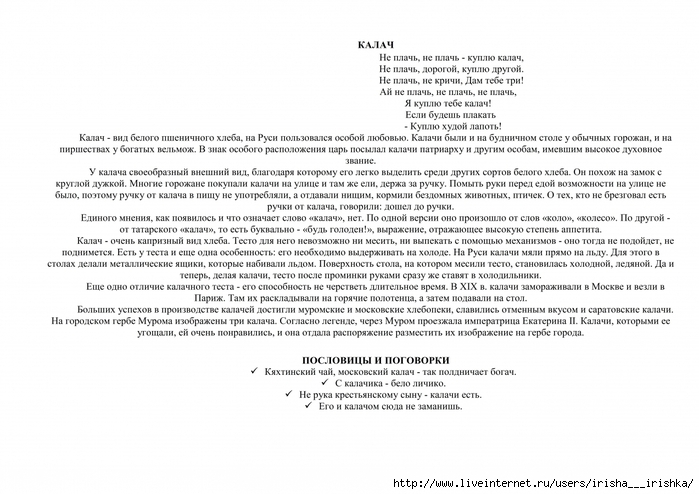 РАССКАЖИТЕ ДЕТЯМ О ХЛЕБЕ.